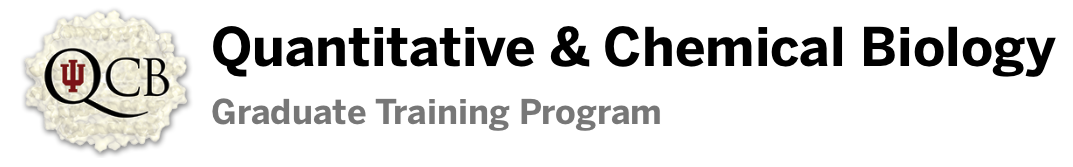 Annual Progress ReportStudent Name:      					Advisor Name:     Year Entered Graduate School:      In what graduate program:      Fellowship Support Period:      Description of Project and Progress to date (2 pages maximum, including references)Publications Collaborations, on this project or othersMeetings attended (what form of presentation, if any)Outreach or Scientific Service Activities (Internal or External)